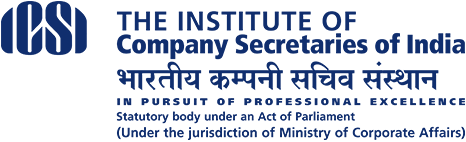 ICSI Placement Portal The Institute of Company Secretaries of India has developed and launched its own Placement Portal. Through this portal, one can Post, Search and Apply for suitable Jobs and Trainings.The ICSI Placement Portal is the single point of contact for Recruiters across India and abroad to connect with our members and students and vice-versa. The ICSI invites you to register to post Job/ Training Vacancies for eligible members/students to apply. A registered entity may also search for eligible candidates as per required attributes namely Additional Skills and Qualification, Salary, Experience, Role, Location etc.All future openings for Jobs and Trainings would only be posted on the  ICSI Placement Portal, where an Organization would create its own profile/ user account and post Job/ Training Vacancies for students and Members to apply, respectively at https://placement.icsi.edu/corporate.Members and students can also register on the portal at  https://placement.icsi.eduand search for suitable positions.For any further clarification, please feel free to get in touch at :Placement Cell of ICSI at Email id: placement@icsi.eduPlease view the demo video for registration https://www.youtube.com/watch?v=8kPcJwpPnSY&feature=youtu.beQR Code for the Portal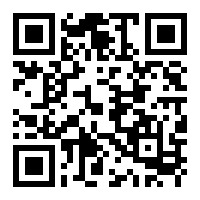 VISAKHAPATNAM CHAPTER OF SIRC OF THE ICSIThe Institute of Company Secretaries of India